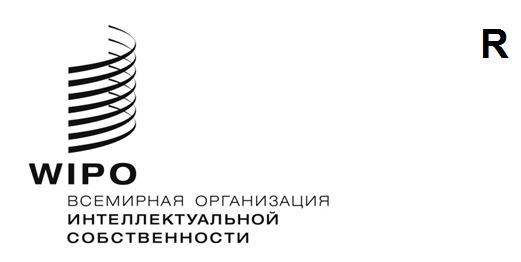 WIPO/GRTKF/IC/45/2ОРИГИНАЛ: АНГЛИЙСКИЙДАТА: 16 ноября 2022 годаМежправительственный комитет по интеллектуальной собственности, генетическим ресурсам традиционным знаниям и фольклоруСорок пятая сессияЖенева, 5–9 декабря 2022 годаОБНОВЛЕНИЕ СПИСКА НЕПРАВИТЕЛЬСТВЕННЫХ ОРГАНИЗАЦИЙ, АККРЕДИТОВАННЫХ В КАЧЕСТВЕ НАБЛЮДАТЕЛЕЙ AD HOC ПРИ МЕЖПРАВИТЕЛЬСТВЕННОМ КОМИТЕТЕ ПО ИНТЕЛЛЕКТУАЛЬНОЙ СОБСТВЕННОСТИ, ГЕНЕТИЧЕСКИМ РЕСУРСАМ, ТРАДИЦИОННЫМ ЗНАНИЯМ И ФОЛЬКЛОРУДокумент подготовлен СекретариатомВведение	В настоящем документе содержится анализ роста числа неправительственных организаций (НПО), аккредитованных в качестве наблюдателей ad hoc при Межправительственном комитете по интеллектуальной собственности, генетическим ресурсам, традиционным знаниям и фольклору (МКГР). В документе показано увеличение числа таких наблюдателей с момента учреждения МКГР и объясняются связанные с этим проблемы. В конце документа представлена процедура обновления списка наблюдателей от НПО для смягчения последствий данных проблем.Увеличение числа неправительственных организаций, аккредитованных в качестве наблюдателей, и их присутствие на сессиях МКГР	За последние 22 года число НПО, аккредитованных в качестве наблюдателей ad hoc при МКГР, значительно возросло. Общее число наблюдателей от НПО выросло на 417 (c 19 наблюдателей от НПО на первой сессии МКГР до 436 на сорок четвертой сессии Комитета).	Однако число НПО, которые присутствовали на сессиях МПК в качестве наблюдателей, оставалось довольно стабильным. Например, в период с тридцать пятой по сорок четвертую сессию МКГР в каждой сессии участвовало в среднем 23,1 наблюдателя от НПО (включая как постоянных наблюдателей при ВОИС, так и наблюдателей ad hoc при МКГР).Проблемы	В связи с резким ростом числа наблюдателей от НПО, аккредитованных при МПК, встает вопрос о том, точно ли этот список отражает реальное число организаций, которые все еще существуют и/или заинтересованы в участии в переговорах в рамках МКГР.	Как отмечено выше, в период с тридцать пятой по сорок четвертую сессию МКГР в среднем в заседаниях МКГР принимал участие только 23,1 наблюдателя от НПО, что составляет 5,3% от общего числа.	Таким образом, как представляется, значительное число НПО, перечисленных в документе https://www.wipo.int/export/sites/www/tk/en/igc/docs/igc_observers.pdf, либо прекратили свое существование, либо утратили интерес к участию в сессиях МКГР. В настоящее время в МКГР не установлено никакой процедуры на случай отсутствия уведомления от самих организаций для проверки того, продолжают ли действовать данные НПО. В интересах создания более эффективного механизма актуализации списка наблюдателей и предотвращения нерациональных затрат, таких как направление писем на несуществующие адреса, Секретариат МКГР обновит список наблюдателей ad hoc от НПО в соответствии с описанной ниже процедурой.Обновление списка неправительственных организаций 	В стремлении выявить НПО, аккредитованные в качестве наблюдателей ad hoc при МКГР, которые прекратили свое существование или утратили интерес к участию в сессиях МКГР, Секретариат обновит текущий список наблюдателей с помощью следующих мер:распространит опросник с просьбой ко всем наблюдателям ad hoc, не участвовавшим в сессиях МКГР на протяжении последних пяти лет, подтвердить их неизменный интерес к деятельности МКГР и желание сохранить статус наблюдателей ad hoc; после получения ответов на опросник пересмотрит список наблюдателей. НПО, которые не ответили на первоначальное обращение, будет направлено одно повторное уведомление. Последующие действия будут заключаться в следующем:обновление контактных данных НПО, аккредитованных в качестве наблюдателей ad hoc и подтвердивших свой интерес к сохранению статуса наблюдателя; иисключение НПО, аккредитованных в качестве наблюдателей, которые не подтвердили свое желание сохранить соответствующий статус, прямо заявив об этом или не ответив на опросник.представление на сорок седьмой сессии МКГР отчета о результатах обновления, т.е. результатах опроса и изменениях, внесенных в список наблюдателей ad hoc.процедура, описанная в подпунктах (a)–(c), будет осуществляться каждые пять лет по мере необходимости.	МКГР предлагается принять к сведению настоящий документ и сформулировать любые замечания в отношении предлагаемой процедуры.[Конец документа]